УКРАЇНАВиконавчий комітет Нетішинської міської радиХмельницької областіР І Ш Е Н Н Я30.11.2022					Нетішин				  № 438/2022Про виділення коштів з резервного фонду бюджету Нетішинської міської територіальної громади Відповідно до статті 40, пункту 3 частини 4 статті 42 Закону України «Про місцеве самоврядування в Україні», указів Президента України від 24 лютого 2022 року № 64/2022 «Про введення воєнного стану в Україні», від 14 березня                 2022 року № 133/2022 «Про продовження строку дії воєнного стану в Україні», від 18 квітня 2022 року № 259/2022 «Про продовження строку дії воєнного стану в Україні», від 17 травня 2022 року № 341/2022 «Про продовження строку дії воєнного стану в Україні», від 12 серпня 2022 року № 574/2022 «Про продовження строку проведення загальної мобілізації», від 07 листопада             2022 року № 757/2022 «Про продовження строку дії воєнного стану в Україні», статті 24 та пункту 22 розділу VІ «Прикінцеві та перехідні положення» Бюджетного кодексу України, постанов Кабінету Міністрів України від                 01 березня 2022 року № 175 «Тимчасовий порядок виділення та використання коштів з резервного фонду бюджету в умовах воєнного стану» та від 09 червня 2021 №590 «Про затвердження Порядку виконання повноважень Державною казначейською службою в особливому режимі в умовах воєнного стану», рішення шістдесят дев’ятої сесії Нетішинської міської ради VІІ скликання від            28 лютого 2020 року № 69/4467 «Про комплексну програму розвитку цивільного захисту Нетішинської міської територіальної громади на 2020-2024 роки», зі змінами, листа виконавчого комітету Нетішинської міської ради, зареєстрованого у фінансовому управлінні виконавчого комітету Нетішинської міської ради 29 листопада 2022 року за № 426/01-19, рішення Нетішинської міської комісії з питань ТЕБ і НС від 29 листопада 2022 року № 11, виконавчий комітет Нетішинської міської ради    в и р і ш и в:1. Виділити кошти з резервного фонду бюджету Нетішинської міської територіальної громади на 2022 рік КПКВК МБ 3718710 «Резервний фонд місцевого бюджету» КЕКВ 9000 «Нерозподілені видатки» на безповоротній основі на придбання засобів енергопостачання у сумі 1 000 000 гривень.22. Визначити головним розпорядником коштів виконавчий комітет Нетішинської міської ради по КПКВК МБ 0218775 «Інші заходи за рахунок коштів резервного фонду місцевого бюджету» КЕКВ 3110 «Придбання обладнання і предметів довгострокового користування» для придбання засобів енергопостачання у сумі 1 000 000 гривень.3. Виконавчому комітету Нетішинської міської ради підготувати необхідні документи та розрахунки для внесення змін до кошторису та плану асигнувань на 2022 рік на суму 1 000 000 гривень.4. Фінансовому управлінню виконавчого комітету Нетішинської міської ради внести зміни до розпису бюджету Нетішинської міської територіальної громади на 2022 рік згідно з пунктами 1 та 2 цього рішення та врахувати зазначені зміни при проведенні фінансування виконавчого комітету Нетішинської міської ради.5. Контроль за виконанням цього рішення покласти на першого заступника міського голови Олену Хоменко.Міський голова							Олександр СУПРУНЮК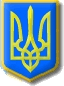 